Quem és tu na Web?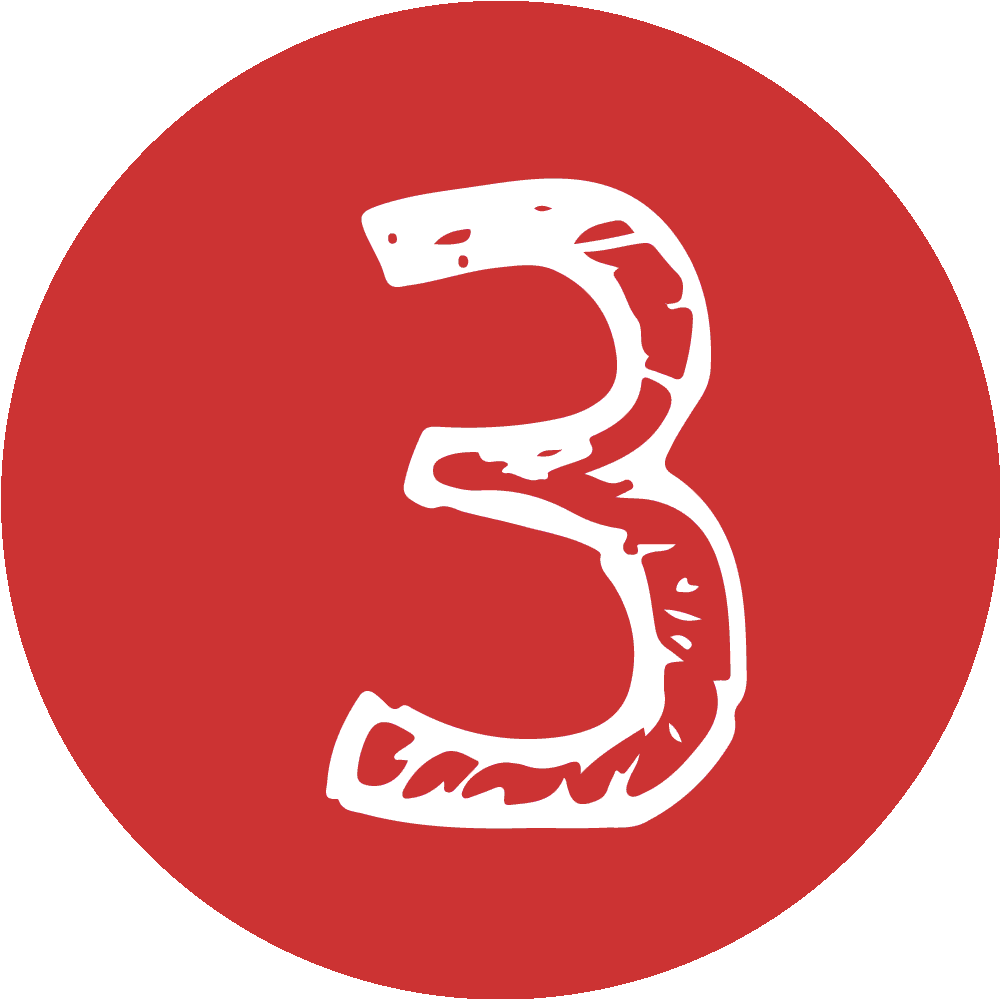 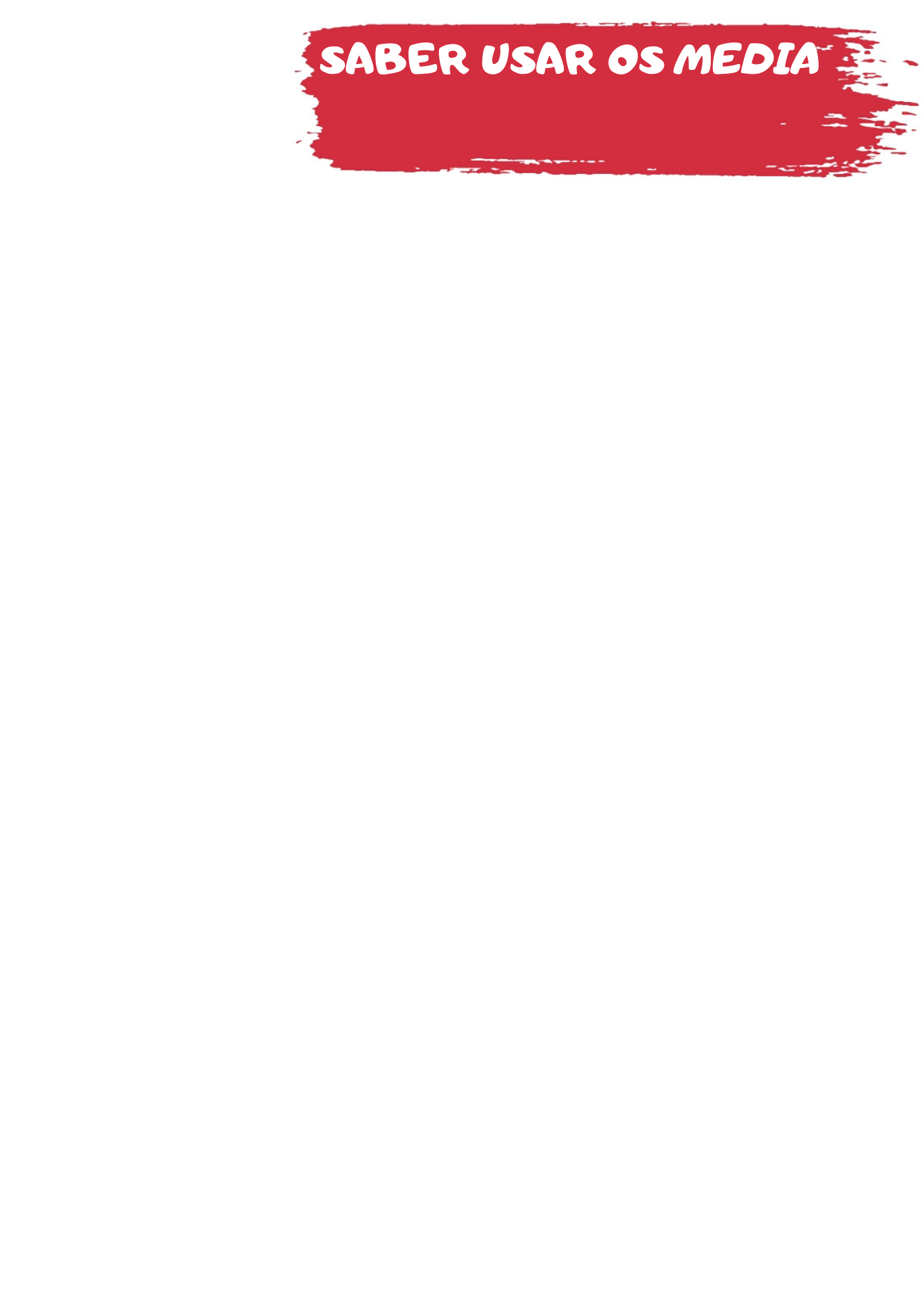 QUESTÕESRESPOSTASAs pessoas em causa dão informações sobre si próprias que as tornem vulneráveis?A forma como se apresentam é adequada?O cenário do filme permite localizar as pessoas?